State Long-Term Care Ombudsman ProgramStaff and Volunteer Application to Enter Certification TrainingJune 2021-E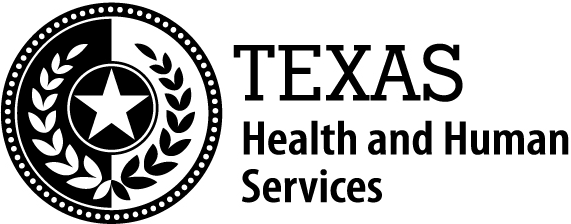 This form is provided as a service by the Texas Health and Human Services. The local Ombudsman Program may require additional information. A criminal history check will be required before acceptance into the ombudsman training program. Send this form to the local Ombudsman Program serving your address.Page 2  / 06-2021-EPlease provide the name, address, and phone number of at least three references whom we may contact:Signature — Applicant	DateName:Other Names Used (Maiden Name, Nicknames):Other Names Used (Maiden Name, Nicknames):Other Names Used (Maiden Name, Nicknames):Other Names Used (Maiden Name, Nicknames):Other Names Used (Maiden Name, Nicknames):Other Names Used (Maiden Name, Nicknames):Date:Address:City:City:ZIP Code:ZIP Code:Home Area Code and Phone No.:Home Area Code and Phone No.:Home Area Code and Phone No.:Email Address:Email Address:Email Address:Email Address:Email Address:Work/Other Area Code and Phone No.:Work/Other Area Code and Phone No.:Work/Other Area Code and Phone No.:Employment Status:  Full-Time	  Part-Time        Retired	  Student     OtherEmployment Status:  Full-Time	  Part-Time        Retired	  Student     OtherEmergency Contact Name:Emergency Contact Name:Emergency Contact Name:Emergency Contact Name:Area Code and Phone No.:Area Code and Phone No.:Do you speak any languages other than English?   Yes	  NoDo you speak any languages other than English?   Yes	  NoIf yes, which language(s):If yes, which language(s):If yes, which language(s):If yes, which language(s):If yes, which language(s):If yes, which language(s):Describe your experiences: working with elderly:      with nursing or assisted living facilities, e.g., ever worked in a facility, placed a relative in a facility:as a volunteer:Describe your experiences: working with elderly:      with nursing or assisted living facilities, e.g., ever worked in a facility, placed a relative in a facility:as a volunteer:Describe your experiences: working with elderly:      with nursing or assisted living facilities, e.g., ever worked in a facility, placed a relative in a facility:as a volunteer:Describe your experiences: working with elderly:      with nursing or assisted living facilities, e.g., ever worked in a facility, placed a relative in a facility:as a volunteer:Describe your experiences: working with elderly:      with nursing or assisted living facilities, e.g., ever worked in a facility, placed a relative in a facility:as a volunteer:Describe your experiences: working with elderly:      with nursing or assisted living facilities, e.g., ever worked in a facility, placed a relative in a facility:as a volunteer:Describe your experiences: working with elderly:      with nursing or assisted living facilities, e.g., ever worked in a facility, placed a relative in a facility:as a volunteer:Describe your experiences: working with elderly:      with nursing or assisted living facilities, e.g., ever worked in a facility, placed a relative in a facility:as a volunteer:What hobbies, interests, and organizations are you involved in?What hobbies, interests, and organizations are you involved in?What hobbies, interests, and organizations are you involved in?What hobbies, interests, and organizations are you involved in?What hobbies, interests, and organizations are you involved in?What hobbies, interests, and organizations are you involved in?What hobbies, interests, and organizations are you involved in?What hobbies, interests, and organizations are you involved in?Are you currently employed by or help in the operation of a long-term care facility?   Yes   No	If yes, explain:Are you currently employed by or help in the operation of a long-term care facility?   Yes   No	If yes, explain:Are you currently employed by or help in the operation of a long-term care facility?   Yes   No	If yes, explain:Are you currently employed by or help in the operation of a long-term care facility?   Yes   No	If yes, explain:Are you currently employed by or help in the operation of a long-term care facility?   Yes   No	If yes, explain:Are you currently employed by or help in the operation of a long-term care facility?   Yes   No	If yes, explain:Are you currently employed by or help in the operation of a long-term care facility?   Yes   No	If yes, explain:Are you currently employed by or help in the operation of a long-term care facility?   Yes   No	If yes, explain:Do you have a family member employed by or connected with a business interest in a long-term care facility?   Yes     No	If yes, explain:Do you have a family member employed by or connected with a business interest in a long-term care facility?   Yes     No	If yes, explain:Do you have a family member employed by or connected with a business interest in a long-term care facility?   Yes     No	If yes, explain:Do you have a family member employed by or connected with a business interest in a long-term care facility?   Yes     No	If yes, explain:Do you have a family member employed by or connected with a business interest in a long-term care facility?   Yes     No	If yes, explain:Do you have a family member employed by or connected with a business interest in a long-term care facility?   Yes     No	If yes, explain:Do you have a family member employed by or connected with a business interest in a long-term care facility?   Yes     No	If yes, explain:Do you have a family member employed by or connected with a business interest in a long-term care facility?   Yes     No	If yes, explain:Do you have a relative currently residing in a long-term care facility?Do you have a relative currently residing in a long-term care facility?YesNoIf yes, explain: If yes, explain: Have you ever been convicted or pled guilty to a misdemeanor or felony?   Yes   NoIf yes, explain (a criminal history check will be conducted before accepting anyone into the Ombudsman Program):Have you ever been convicted or pled guilty to a misdemeanor or felony?   Yes   NoIf yes, explain (a criminal history check will be conducted before accepting anyone into the Ombudsman Program):Have you ever been convicted or pled guilty to a misdemeanor or felony?   Yes   NoIf yes, explain (a criminal history check will be conducted before accepting anyone into the Ombudsman Program):Have you ever been convicted or pled guilty to a misdemeanor or felony?   Yes   NoIf yes, explain (a criminal history check will be conducted before accepting anyone into the Ombudsman Program):Have you ever been convicted or pled guilty to a misdemeanor or felony?   Yes   NoIf yes, explain (a criminal history check will be conducted before accepting anyone into the Ombudsman Program):Have you ever been convicted or pled guilty to a misdemeanor or felony?   Yes   NoIf yes, explain (a criminal history check will be conducted before accepting anyone into the Ombudsman Program):Have you ever been convicted or pled guilty to a misdemeanor or felony?   Yes   NoIf yes, explain (a criminal history check will be conducted before accepting anyone into the Ombudsman Program):Have you ever been convicted or pled guilty to a misdemeanor or felony?   Yes   NoIf yes, explain (a criminal history check will be conducted before accepting anyone into the Ombudsman Program):For Volunteers Only – AvailabilityWill you be available approximately one hour per week at various times during the week?	  Yes  No  Other? Please explain your availability:How did you learn about the volunteer opportunity with the Ombudsman Program?  A friend or an ombudsman	  Newspaper article or advertisement	  Presentation to an organization or club  Radio or television	  Saw a flyer or poster	  Social media (Facebook, Twitter, Instagram)   Other: Why do you want to be an ombudsman?Additional Comments:Name:Relationship:Relationship:Relationship:Home Area Code and Phone No.:Mailing or Email Address:City:State:ZIP Code:Work Area Code and Phone No.:Name:Relationship:Relationship:Relationship:Home Area Code and Phone No.:Mailing or Email Address:City:State:ZIP Code:Work Area Code and Phone No.:Name:Relationship:Relationship:Relationship:Home Area Code and Phone No.:Mailing or Email Address:City:State:ZIP Code:Work Area Code and Phone No.: